Publicado en España el 07/04/2021 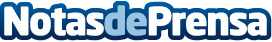 Fersay ponente de la Jornada sobre "Las claves del comercio minorista", organizada por AEDHE Y ACOHENJosé Carrasco, director general de la compañía, ha sido el ponente de este encuentroDatos de contacto:Pura de RojasALLEGRA COMUNICACION91 434 82 29Nota de prensa publicada en: https://www.notasdeprensa.es/fersay-ponente-de-la-jornada-sobre-las-claves Categorias: Marketing Emprendedores Recursos humanos Consumo http://www.notasdeprensa.es